   Załącznik nr 1 ............................................................................	 (pieczęć adresowa Wykonawcy)NIP**): ....................................................tel.**): .....................................................	 adres e – mail**): ....................................FORMULARZ OFERTOWO – CENOWY /składany  w sekretariacie (lub przesyłany listownie na adres) Urzędu Gminy Bobrowice , nr 131, 66-627 Bobrowice/Parafia Rzymskokatolicka
pw. Podwyższenia Krzyża Św.w BobrowicachBobrowice nr 58, 66-627 BobrowiceW odpowiedzi na zapytanie ofertowe na wykonanie zadania pn.: Renowacja i naprawy stolarskie chóru oraz schodów na emporę w kościele w BobrowicachJa/My, niżej podpisany/i, _______________________________________________________________________działając w imieniu i na rzecz: _______________________________________________________________________ Prowadzę/prowadzimy działalność gospodarczą na podstawie wpisu do :- CEIDG- KRS pod numerem ………………………../niepotrzebne skreślić/1.	Oferujemy wykonanie przedmiotu zamówienia za kwotę:  2.	Przedmiot zamówienia wykonamy w terminie do ……………………………………3.	Oświadczamy, iż uważamy się za związanych niniejszą ofertą przed okres 45 dni licząc od daty wyznaczonej na składanie ofert. 4.	Oświadczamy, że zapoznaliśmy się z postanowieniami zawartymi we wzorze umowy 
i zobowiązujemy się, w przypadku wyboru naszej oferty jako najkorzystniejszej, do zawarcia umowy w miejscu i terminie wyznaczonym przez Zamawiającego.5.	Oświadczam/-y, że wypełniłem obowiązki informacyjne przewidziane w art. 13 lub art. 14 RODO1) wobec osób fizycznych, od których dane osobowe bezpośrednio lub pośrednio pozyskałem w celu ubiegania się o udzielenie zamówienia publicznego
w niniejszym postępowaniu. **6. Oświadczam, że spełniam warunki udziału w postępowaniu określone przez Zamawiającego w treści Zaproszenia, tj.: Posiadania uprawnień do wykonywania działalności lub czynności w zakresie przedmiotu niniejszego zamówienia.Posiadania wiedzy i doświadczenia.Dysponowania odpowiednim potencjałem technicznym oraz osobami zdolnymi do wykonywania zamówienia.Sytuacji ekonomicznej i finansowej.7. Oświadczam/my, że dokonałem/dokonaliśmy wizji lokalnej w miejscu realizacji zadania.8. Załączam/my dokumenty potwierdzające posiadane doświadczenie oraz uprawnienia dot. pracy przy zabytkach.……………………….. dnia ………. 2024 roku......................................................................................./Podpis i pieczęć osoby upoważnionejdo podpisywania oferty/   Załącznik nr 2WYKAZ WYKONANYCH ROBÓT BUDOWLANYCHParafia Rzymskokatolicka
pw. Podwyższenia Krzyża Św.w BobrowicachDot. Renowacja i naprawy stolarskie chóru oraz schodów na emporę  w kościele w BobrowicachOświadczam/my, że posiadam co najmniej 15 letnie doświadczenie w zakresie konserwacji i restauracji zabytków oraz przeprowadził w okresie ostatnich 5 lat co najmniej dwa zadania o wartości minimum 200.000,00 zł brutto, polegające na prowadzeniu prac konserwatorskich, restauracyjnych w zakresie stolarki przy obiektach wpisanych do rejestru zabytków……………………….. dnia ………. 2024 roku......................................................................................./Podpis i pieczęć osoby upoważnionejdo podpisywania oferty/	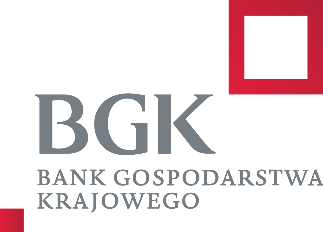 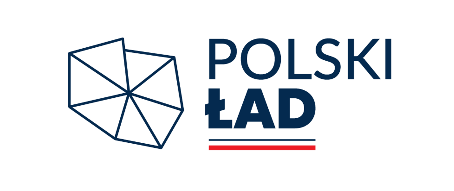 Oferowana cena nettoVatOferowana cena bruttoLp.Nazwa przedsięwzięcia(rodzaj robót budowlanych pozwalający na ocenę spełniania warunku udziału w postępowaniu)Wartość robót budowlanych(brutto)Data i miejsce wykonania robót budowlanych (dd-mm-rr)Podmiot, na rzecz któregoroboty budowlane zostały wykonaneDowody potwierdzające należyte wykonanie robót budowlanych123451.2. 3.